Maths – Friday 26th February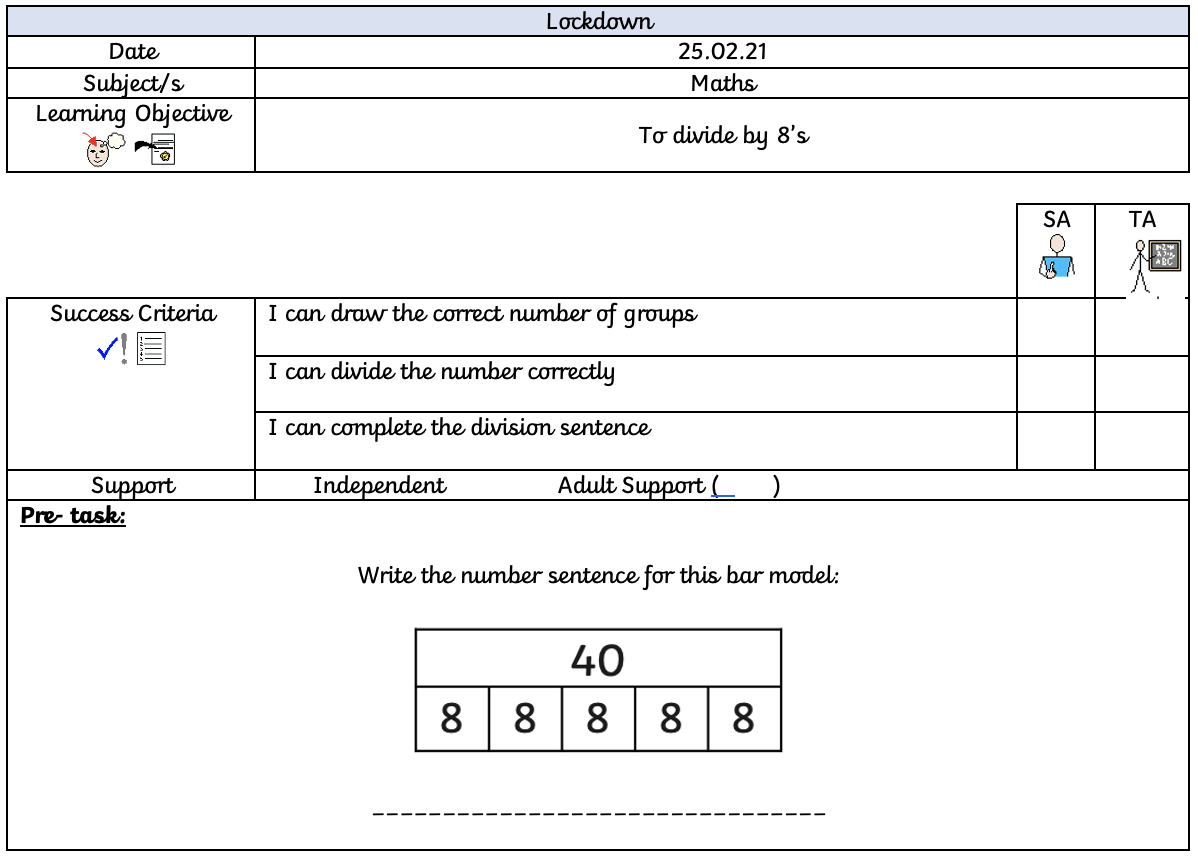 Use your knowledge that you have gained over the week and answer the below questions, remembering how to equally divide the number given.